Au Sein de Notre Urgent Besoin Invoquons Jésus !Semaine 1 - 100 Jours de Prière27 mars - 2 avril 2020  « La Paix au Milieu d'une Pandémie »Par Mark A. FinleyLes chiffres montent en flèche. Une pandémie fait rage, le coronavirus ou COVID-19, voyage à la vitesse de l'éclair à travers le monde. Mais il existe un autre fléau qui va encore plus vite. Il a infecté davantage de personnes que celles atteintes du coronavirus. Aussi grave que soit le coronavirus, et il est grave, un autre virus plus mortel existe- la peur. La peur, l'anxiété et l'inquiétude ont un impact sur notre système immunitaire. Ces émotions étouffent notre joie et nous volent notre espérance. Comment éviter d’être rongé par l'inquiétude et l’anxiété ? Qu'est-ce qui peut nous aider à ne pas nous laisser envahir par une peur paralysante ? Peut-être serait-il plus juste de dire : « Qui peut nous délivrer de nos peurs paralysantes ? »  Jésus parle de notre époque dans Luc 21, lorsqu'il prédit : « Les hommes rendront l'âme de terreur dans l'attente de ce qui surviendra pour la terre » et le passage suivant d’ajouter : « Alors on verra le Fils de l'homme venant sur une nuée avec puissance et une grande gloire. Quand ces choses commenceront à arriver, redressez-vous et levez vos têtes, parce que votre délivrance approche. » (Luc 21 :26-28).Que nous soyons consumés par la peur ou remplis d'espoir dépend de ce sur quoi nos regards sont fixés. Si vous regardez aux catastrophes naturelles, si vous êtes consumés par les mauvaises nouvelles, si les pestes et les maladies occupent vos pensées et que vous vous concentrez dessus, votre cœur sera rempli de peur. Jésus dit : « Levez les yeux ! » Pourquoi ? En fixant les regards sur le sanctuaire céleste, nous contemplons Jésus et découvrons la puissance de Ses promesses. En Christ, nous trouvons la confiance. En Christ, nous faisons l'expérience de l'assurance. En Christ, nous sommes élevés au-dessus des incertitudes et des préoccupations de la vie et nos cœurs sont remplis de sécurité en Celui qui nous aime d'un amour éternel, impérissable, insondable, inépuisable et sans fin. En Christ, nous sommes délivrés de nos peurs paralysantes. Il pourrait nous arriver de ressentir l'émotion de la peur, mais elle ne nous paralysera pas parce que notre confiance en Dieu triomphe de la peur.Découvrons une autre déclaration encourageante tirée de la revue Signes des Temps, du 9 octobre 1901. Il s'agit d'un commentaire sur la déclaration de Jésus dans Luc 21. « Les hommes rendront l'âme de terreur dans l'attente de ce qui surviendra pour la terre ». Mais ceux qui croient en Dieu entendront Sa voix au milieu de la tempête, disant : « C'est moi, n'ayez pas peur ». Autre merveilleuse déclaration tirée du livre Évangéliser, p. 65 commente : « Lors de l'achèvement de l'œuvre, nous serons confrontés à des difficultés devant lesquelles nous ne saurons que faire, mais n'oublions jamais que les trois grandes puissances du ciel sont en action, qu'une main divine tient le volant, et le Seigneur fera en sorte que Ses desseins se réalisent ».  À plusieurs reprises, la Bible répète : « Ne craignez pas » ou « Ne crains pas ». Personnellement, je n'ai pas compté le nombre de fois que la Bible utilise cette expression. Mais, au dire d’un auteur qui l’aurait fait, l’expression « ne craignez pas » serait utilisée 365 fois dans toute la Bible - c'est-à-dire une fois pour chaque jour de l'année. Dieu a couvert toute l'année civile. Il nous invite à nous reposer dans Son amour, à avoir confiance en Sa grâce et à nous réjouir de Sa puissance.  Dans l'une des promesses les plus rassurantes de la Bible, faisant écho aux paroles de notre Seigneur, Ésaïe nous encourage : « Ne crains pas, car je suis avec toi !» Pourquoi n'avons-nous pas peur ? Jésus est avec nous. Quoi que nous devions traverser, Il est à nos côtés. « Ne crains rien, car je suis avec toi ; ne promène pas des regards inquiets, car je suis ton Dieu; je te fortifie, je viens à ton secours, je te soutiens de ma droite triomphante » (Ésaïe 41:10). Notre foi s'accroche aux promesses de la Parole de Dieu. Notre lumière brille dans les ténèbres de ce monde. La pandémie actuelle de COVID-19 peut être un catalyseur qui nous conduira à une relation plus profonde avec Dieu, à une foi plus grande et à une expérience de prière plus riche. En temps de crise, notre foi est en Lui et notre confiance est en Lui. Il est notre sécurité, notre assurance, notre force et notre espoir. Que cette pandémie actuelle soit un appel à la repentance, au réveil et à la réforme ! Que ce soit un temps où nous nous accrochons à Sa promesse qu'un avenir meilleur est à venir! Mark Finley est l'assistant du président de la Conférence Générale. Nous vous encourageons à lire notre livre de la semaine écrit par Mark Finley et intitulé Ranime-nous Seigneur !QUESTIONS À MÉDITER : Au milieu d'un monde rempli de chaos, où trouvons-nous notre sécurité et où plaçons-nous notre foi ? Est-ce dans la science ou dans ce que disent les professionnels de la médecine ? Est-ce dans la sécurité de notre emploi ou dans nos relations ou est-ce en Jésus et dans les promesses de sa Parole ? Si Jésus est vraiment le fondement de notre foi, comment l'urgence et l'orientation de nos prières quotidiennes changeront-elles pendant la crise à laquelle nous sommes confrontés ?DÉFI À RELEVER : Avant le retour de Jésus, nous devons en venir à trouver en Lui toute notre dépendance et toute notre espérance. Aujourd'hui, commençons à prier pour qu'Il nous donne Sa paix, renforce notre foi en Sa Parole et nous remplisse du Saint-Esprit afin que nous puissions travailler efficacement pour lui, même au milieu de cette crise. Commençons à revendiquer les promesses de 2 Chron. 7 :14, Luc 11 :13, et Zacharie 10 :1, alors que, chaque jour, nous prions pour être profondément remplis du Saint-Esprit et pour la guérison de notre terre.« Le temps de détresse et d’angoisse qui est devant nous exige une foi capable de supporter la fatigue, les délais et la faim ; une foi qui ne faiblira pas sous l’épreuve. Une période de grâce nous est accordée pour nous y préparer. Jacob l’emporta parce qu’il fut déterminé et persévérant. Sa victoire est une démonstration de la puissance de la prière persévérante. Quiconque se saisira comme lui des promesses de Dieu ; quiconque aura sa ferveur et sa persévérance remportera le même succès. Ceux qui ne sont pas disposés au renoncement et à la prière prolongée jusqu’à l’agonie, en quête de la bénédiction de Dieu, ne l’obtiendront pas. Lutter avec Dieu ! ... Qu’ils sont peu nombreux ceux dont le cœur s’est laissé attirer vers le Seigneur avec toute l’intensité possible ! Quand les vagues d’un désespoir inexprimable déferlent sur l’âme du suppliant, combien peu se cramponnent aux promesses de Dieu. » La Tragédie des Siècles, p. 674Pour aller plus loin - Suggestions de lectures supplémentaires pour cette semaine :- Ellen White, « La Crise Finale », Témoignages pour l’Église, vol. 3, p. 335-342 - Mark Finley, Ranime-nous Seigneur !    Jour 1 - Sujets de Prière- Vendredi 27 mars 2020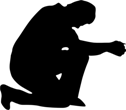 1.	Prions pour que l'église de Dieu soit forte au milieu de la grande crise sanitaire COVID-19 à laquelle notre monde est confronté. Prions pour nos nombreux professionnels de santé, les médecins, les infirmiers et les autres qui travaillent 24 heures sur 24 pour sauver des vies.2.	Prions pour les membres de notre église et spécialement pour ceux qui sont en Italie, en France, en Espagne et en Allemagne, car ce sont les régions les plus durement touchées par la pandémie COVID-19 en Europe. 3.	Prions pour les membres de l'église et les professionnels de santé à New York, l'une des régions les plus durement touchées aux États-Unis.4.	Prions pour que la pandémie de coronavirus cesse de se propager et que Dieu entende les cris de Son peuple et guérisse notre terre.5.	Prions pour qu'au milieu du chaos, les chrétiens du monde entier ressentent la proximité du prochain retour de Jésus et qu'ils assiègent le trône céleste en priant pour le Saint-Esprit.    Jour 2 - Sujets de Prière- Sabbat, 28 mars 2020« Je vous laisse la paix, je vous donne ma paix. Je ne vous donne pas comme le monde donne. Que votre cœur ne se trouble point, et ne s'alarme point ». Jean 14 :27« L'ennemi ne pourra jamais ravir de la main du Christ celui se confie simplement en Ses promesses ». Review et Herald, 3 février 19031.	Prions pour que la peur soit remplacée par la paix, et qu’en tant que peuple, nous soyons forts au milieu du chaos, confiants que Dieu est aux commandes.2.	Prions pour ceux qui luttent contre le Coronavirus ou qui ont perdu des êtres chers dans cette pandémie. Prions pour l'espoir et le réconfort au milieu de la douleur.3.	Prions pour les membres des églises du Kenya et d'autres pays africains qui luttent parce que leurs marchés à ciel ouvert ferment.   4.	Prions pour les colporteurs évangélistes, les prédicateurs, les enseignants, les ouvriers bibliques et les autres personnes qui ne peuvent peut-être pas exercer le même ministère qu'auparavant. Prions pour la direction divine et la vision pour de nouvelles méthodes afin d’exercer le ministère.5.	Prions pour les églises qui ont été fermées à cause du virus. Prions pour que les congrégations trouvent des moyens de rester « ensemble » grâce à la diffusion en direct sur Internet et au témoignage par des moyens appropriés à la « distanciation sociale ».    Jour 3 - Sujets de Prière- Dimanche 29 mars 2020« Sonde-moi, ô Dieu, et connais mon cœur ! Éprouve-moi, et connais mes pensées ! Regarde si je suis sur une mauvaise voie, Et conduis-moi sur la voie de l’éternité !» Ps. 139:23, 24« Ce que Satan redoute le plus, c'est que le peuple de Dieu prépare le chemin en faisant disparaître tous les obstacles, afin que le Seigneur puisse déverser son Esprit sur une Église languissante.... On peut résister avec succès à toute tentation, à toute influence contraire, ouverte ou cachée : « Ce n'est point par la puissance ou par la force, mais c'est par mon Esprit que s'accomplira cette œuvre, a dit l'Éternel des armées » (Zacharie 4 :6). Messages Choisis, vol. 1, p. 1441.	Prions pour que nous nous accaparions personnellement de la prière de David au  Psaume 139, en demandant au Seigneur de nous montrer ce qui se dresse entre Lui et nous. Si le Saint-Esprit nous fait une révélation, prions pour que nous nous confessions et que nous soyons en harmonie avec Dieu ou avec les autres.2.	Prions pour que nous vivions dans la foi et non dans la peur quelles que soient les circonstances.3.	Prions pour que des dispositions soient prises en faveur ceux qui perdent leur emploi, qui sont licenciés ou qui se demandent d'où viendra leur prochain repas s'ils ne peuvent pas aller travailler. Prions pour que Dieu les soutienne et pourvoie à leurs besoins quotidiens comme Il le promet dans Ésaïe 33:16 et Phil. 4:19. 4.	Prions que les membres de l'église dans le monde entier comprennent que l'Église Adventiste du Septième-Jour est un mouvement prophétique ; avec un message prophétique confié par Dieu ; avec une mission prophétique très spéciale et que le temps est venu de briller pour la gloire de Dieu.5.	Prions pour que tous les dirigeants et membres de l'église, partout dans le monde, voient cette pause dans les réunions et les agendas comme une occasion de cultiver une marche personnelle plus profonde avec Jésus. Jour 4 - Sujets de Prière - Lundi 30 mars 2020« Tu ne craindras ni les terreurs de la nuit, ni la flèche qui vole de jour, ni la peste qui marche dans les ténèbres, ni la contagion qui frappe en plein midi. Que mille tombent à ton côté, et dix mille à ta droite, tu ne seras pas atteint. » Ps. 91:6-7« La foi se fortifie lorsqu'elle affronte le doute et les influences contraires. L'expérience acquise dans ces épreuves a plus de valeur que les plus précieux joyaux ». Témoignages pour l’Église, vol. 3, p. 3641.	Prions pour que Dieu accomplisse les promesses du Psaume 91 et érige une haie autour de Ses enfants, les protégeant du fléau du coronavirus qui envahit notre monde.2.	Prions pour que cette crise mondiale soit un tournant dans l'histoire de l'Église, et que les yeux de tous soient ouverts sur la proximité de la prochaine venue de Jésus.3.	Prions pour ceux qui vivent dans des quartiers exigus des grandes villes, afin qu'ils trouvent des moyens créatifs de rester en bonne santé et en contact avec les autres. Prions spécialement pour les enfants qui sont confinés.  4.	Prions pour les nombreuses décisions auxquelles sont confrontés les dirigeants de nos églises dans le monde entier en ce moment. Prions pour la direction divine en ces temps difficiles. 5.	Prions pour la sagesse de notre gouvernement et des dirigeants mondiaux en ces temps difficiles. Prions pour qu'il y ait une véritable recherche de Dieu parmi les hauts dirigeants et les responsables gouvernementaux.     Jour 5 - Sujets de Prière- Mardi 31 mars 2020« Si donc, méchants comme vous l'êtes, vous savez donner de bonnes choses à vos enfants, à combien plus forte raison le Père céleste donnera-t-il le Saint-Esprit à ceux qui le lui demandent ». Luc 11:13« L'effusion du Saint-Esprit sur l'Église est envisagée comme un événement futur; mais c'est le privilège de l'Église de la recevoir dès maintenant. Recherchez-la, priez pour la recevoir et croyez en elle. Nous devons l'obtenir et le ciel est prêt à nous l'accorder. » The Review and Herald, 19 mars 1895.1.	Prions pour ceux qui viennent d'être diagnostiqués avec le COVID-19. Prions pour le discernement quant au traitement à prendre.2.	Prions pour que les membres de l'église adventiste soient les premiers à avoir des pratiques de vie saine et des moyens naturels de renforcer le système immunitaire, comme manger beaucoup de fruits et de légumes, prendre des douches alternant eau chaude et eau froid et ouvrir les fenêtres pour respirer l'air frais. 3.	Prions pour que notre église sache comment utiliser et partager efficacement notre message sur la santé, le « bras droit de l'évangile », par le biais de l'éducation à la santé en ligne, de vidéos et d'autres moyens créatifs de diffusion. 4.	Prions pour qu'au lieu d'utiliser ce temps prolongé à la maison pour se gaver de divertissements profanes, nous l'utilisions pour étudier la Parole de Dieu, prier, lire des livres et regarder des vidéos qui feront grandir notre foi. 5.	Prions pour que les églises du monde entier développent des plans pour garder les membres de l'église connectés pendant les périodes d'isolement.     Jour 6 - Sujets de Prière- Mercredi 1er avril 2020« Et moi, je crie à Dieu, et l'Éternel me sauvera. Le soir, le matin, et à midi, je soupire et je gémis, et il entendra ma voix. Il me délivrera de leur approche et me rendra la paix, car ils sont nombreux contre moi ». Ps. 55: 16-18« Quand l'Église prendra conscience de sa sainte vocation, plus de prières ferventes et efficaces monteront au ciel pour demander au Saint-Esprit de lui désigner son œuvre et son devoir au sujet du salut des âmes. Une promesse subsiste : Dieu s'approchera de toute âme qui le cherche ». 1 Messages choisis, p. 1361.	Prions pour que nos grands-parents, parents et personnes âgées aient la force et la santé au milieu de cette crise mondiale.2.	Prions pour nos professionnels de santé, médecins, infirmiers et autres qui continuent à travailler 24 heures sur 24 pour soigner les cas de coronavirus qui se multiplient. Prions pour leur santé et leur sécurité personnelles. 3.	Prions pour que le message des trois anges progresse encore plus intensément dans les régions du monde où les grands événements et les programmes de sensibilisation ont été annulés, alors que tous les regards se tournent vers le ciel.4.	Prions pour les initiatives de « Mission dans les Grande Villes » dans de nombreux pays de l'Église mondiale. Prions pour que les graines qui ont été semées produisent maintenant des fruits pour le royaume de Dieu.   5.	Prions pour la sagesse, la patience et la grâce dans la gestion des multiples changements qui ont lieu dans la vie quotidienne, afin que les gens puissent y faire face et, au-delà, être des témoins fidèles de la toute-puissance de Dieu dans leur vie.     Jour 7- Sujets de Prière - Jeudi 2 avril 2020« Et invoque-moi au jour de la détresse; Je te délivrerai, et tu me glorifieras. » Ps. 50:15«  Jacob a prévalu parce qu’il était résolu et persévérant. Sa victoire nous enseigne le pouvoir de la prière importune. C’est maintenant qu’il nous faut apprendre ce que sont la prière victorieuse et la foi invincible. Les plus grandes victoires remportées par l’Église de Jésus-Christ ou individuellement par le chrétien ne sont pas dues au talent, à l’éducation, à la richesse ou à la faveur des hommes. Ce sont celles que l’on obtient dans la prière solitaire, face à face avec Dieu, par une foi fervente et inflexible qui se cramponne, éperdue, à la puissance du Très-Haut ». Patriarches et prophètes, p. 1791.	Prions pour que nous continuions à nous tourner vers Dieu dans la foi, en lui confiant nos incertitudes face à notre avenir, sachant qu'Il est maître de la situation. Prions pour que nous fassions confiance à la Parole de Dieu même lorsque les circonstances qui nous entourent semblent sombres et décourageantes. 2.	Prions pour la sagesse des dirigeants et des administrateurs d'églises qui doivent relever les défis logistiques lors de la session de la Conférence Générale reprogrammée, qui aura lieu du 20 au 25 mai 2021 à Indianapolis.   3.	Prions pour que la session de la Conférence Générale de 2021 soit remplie de plans spirituels axés sur la mission et que le Saint-Esprit en ait le plein contrôle.  4.	Prions pour le thème de la session de la Conférence Générale de 2021 : « Jésus revient !  Impliquez-vous ! » Prions pour que, dès maintenant, les membres du monde entier acceptent personnellement cet appel à l'Implication Totale des Membres.5.	Prions pour que l'Esprit Saint se répande abondamment sur les membres de l'église de Dieu dans le monde entier, où qu'ils soient, afin que le travail puisse être achevé et que nous puissions rentrer à la maison.Ressource supplémentaire pour votre marche avec Dieu Ellen White, “La Crise Finale,” Témoignages pour L’Église, vol. 3, p. 335-342Chapitre 53 — La Crise FinaleNous vivons au temps de la fin. La succession rapide des signes des temps proclame l'imminence de la venue du Seigneur. Nous sommes à une époque importante et solennelle. L'Esprit de Dieu se retire de la terre, peu à peu mais sans arrêt. Déjà plaies et jugements frappent les contempteurs de la grâce divine. Calamités sur terre et sur mer, instabilité de l'état social, menaces de guerres: autant de mauvais présages annonçant la proximité d'événements d'une gravité inouïe. Les forces du mal se coalisent et s'accroissent en vue de la crise finale. De grands changements vont bientôt se produire dans le monde, et les événements de la fin, se précipiter. L'état actuel des choses montre que des temps troublés vont fondre sur nous. Les journaux sont remplis d'allusions à un conflit formidable devant se produire à brève échéance. Des cambriolages audacieux arrivent fréquemment, les grèves sont communes, les vols et les meurtres se multiplient. Des vies d'hommes et d'enfants sont supprimées par des individus soumis à des esprits démoniaques. Le vice sévit et le mal prévaut sous toutes ses formes. Satan a réussi à pervertir la justice, et à remplir les cœurs du désir de réaliser des gains illicites. “La délivrance s'est retirée, et le salut se tient éloigné; car la vérité trébuche sur la place publique, et la droiture ne peut approcher.” Ésaïe 59:14. Les grandes villes comptent de multitudes de miséreux, privés presque complètement de nourriture, de vêtements et d'abri, alors que l'on rencontre dans les mêmes villes des gens qui possèdent plus que le cœur ne peut souhaiter, qui vivent dans le luxe, dépensant leur argent en maisons richement meublées, ou ce qui est pis, pour des gourmandises, des liqueurs, du tabac et d'autres choses tendant à détruire les facultés intellectuelles, à troubler l'esprit et à souiller l'âme. Les cris des foules mourant d'inanition montent jusque vers Dieu, tandis que des hommes amassent des fortunes colossales par toutes sortes d'oppressions et d'extorsions.  Un soir, me trouvant à New York, je considérais des édifices s'élevant, étage sur étage, vers le ciel. Ces immeubles, garantis d'incombustibles, faisaient la gloire de leurs propriétaires et de leurs constructeurs. On avait employé à leur construction les matériaux les plus coûteux, sans se demander comment on pourrait le mieux glorifier le Seigneur. Je me disais: « Si seulement ceux qui emploient ainsi leurs richesses pouvaient se voir comme Dieu les voit! Ils construisent des édifices magnifiques, mais leurs plans et leurs inventions ne sont que folie aux yeux de celui qui règne sur l'univers. Ils ne se demandent pas comment ils pourraient glorifier Dieu de tout leur cœur et de tout leur esprit. C'est cependant le premier devoir de l'homme, mais ils l'ont perdu de vue. »  Tandis que s'élevaient ces constructions, leurs propriétaires se réjouissaient orgueilleusement d'avoir assez d'argent pour satisfaire leurs ambitions et exciter la jalousie de leurs voisins. Mais une grande partie de cet argent avait été obtenu d'une manière injuste, en exploitant le pauvre. Ils oubliaient qu'au ciel toute transaction, tout acte inique et toute affaire frauduleuse sont enregistrés. Il arrivera que les gens atteignent dans la fraude et l'insolence une limite que Dieu ne leur permettra pas de dépasser. Ils apprendront alors qu'il y a des bornes à la patience de Jéhovah.  Puis une autre scène passa devant moi. On donnait l'alarme: un incendie s'était déclaré. Des hommes regardaient ces immenses édifices supposés à l'abri du feu, et disaient: « Ils sont absolument hors de danger. » Mais ces constructions furent consumées comme de la poix. Les pompes à incendie ne purent empêcher leur destruction. Les pompiers n'arrivaient pas à les faire fonctionner. Il m'a été dit que lorsque le jour du Seigneur viendra, si aucun changement ne s'opère dans le cœur de ces orgueilleux et de ces ambitieux, ils constateront que la main autrefois puissante pour sauver est également puissante pour détruire. Aucune force terrestre ne saurait retenir la main divine. Il n'est pas de matériaux qui puissent préserver une construction de la ruine lorsque viendra le temps fixé par Dieu pour châtier ceux qui méprisent sa loi et nourrissent une ambition égoïste. Ils sont peu nombreux, même parmi les éducateurs et les hommes d'État, ceux qui comprennent les causes réelles des conditions actuelles de la société. Les hommes qui tiennent les rênes du pouvoir sont incapables de résoudre les problèmes de la corruption morale, du paupérisme et du crime grandissant. C'est en vain qu'ils s'efforcent de donner aux affaires commerciales une base plus sûre. Si l'on voulait accorder plus d'attention à l'enseignement de la Parole de Dieu, on trouverait une solution à tous les problèmes. L'Écriture décrit la condition du monde immédiatement avant la seconde venue du Christ. Voici ce qu'il est dit de ceux qui amassent frauduleusement de grandes richesses: « Vous avez amassé des trésors dans les derniers jours! Voici, le salaire des ouvriers qui ont moissonné vos champs, et dont vous les avez frustrés, crie, et les cris des moissonneurs sont parvenus jusqu'aux oreilles du Seigneur des armées. Vous avez vécu sur la terre dans les voluptés et dans les délices; vous avez rassasié vos cœurs au jour du carnage; vous avez condamné, vous avez tué le juste, qui ne vous a pas résisté. » Jacques 5:3-6.  Mais qui s'occupe des avertissements que nous donnent les signes des temps succédant si rapidement? Quelle impression font-ils sur les mondains? Quel changement voit-on dans leur attitude? Pas davantage qu'on n'en vit au temps de Noé. Absorbés par les affaires et plaisirs, les antédiluviens « ne se doutèrent de rien, jusqu'à ce que le déluge vînt et les emportât tous. » Matthieu 24:39. Des avertissements venus du ciel leur avaient été adressés, mais ils refusèrent de les écouter. De même aujourd'hui, le monde ne prête aucune attention aux avertissements divins et se précipite vers la ruine éternelle. Un esprit belliqueux anime le monde. La prophétie du chapitre onze de Daniel est presque toute accomplie. Bientôt se produiront les scènes de détresse décrites dans les prophéties. « Voici, l'Éternel dévaste le pays et le rend désert. Il en bouleverse la face et en disperse les habitants.... Car ils transgressaient les lois, violaient les ordonnances, et rompaient l'alliance éternelle. C'est pourquoi la malédiction dévore le pays, et ses habitants portent la peine de leurs crimes.... La joie des tambourins a cessé, la gaîté bruyante a pris fin, la joie de la harpe a cessé. » Ésaïe 24:1-8. « Ah! Quel jour! Car le jour de l'Éternel est proche: il vient comme un ravage du Tout-Puissant.... Les semences ont séché sous les mottes; les greniers sont vides, les magasins sont en ruines, car il n'y a point de blé. Comme les bêtes gémissent! Les troupeaux des bœufs sont consternés, parce qu'ils sont sans pâturage; et même les troupeaux de brebis sont en souffrance. » « La vigne est confuse, le figuier languissant; le grenadier, le palmier, le pommier, tous les arbres des champs sont flétris.... La joie a cessé parmi les fils de l'homme! » Joël 1:15-18, 12. « Je souffre au dedans de mon cœur, …. je ne puis me taire; Car tu entends, mon âme, le son de la trompette, Le cri de guerre. On annonce ruine sur ruine, Car tout le pays est ravagé. » Jérémie 4:19, 20. « Je regarde la terre, et voici, elle est informe et vide; les cieux, et leur lumière a disparu. Je regarde les montagnes, et voici, elles sont ébranlées; et toutes les collines chancellent. Je regarde. Je regarde, et voici, le Carmel est un désert; et toutes ses villes sont détruites. » Versets 23-26. « Malheur! Car ce jour est grand; il n'y en a point eu de semblable. C'est un temps d'angoisse pour Jacob; mais il en sera délivré. » Jérémie 30:7. Mais tout le monde ne s'associe pas à l'ennemi pour lutter contre Dieu. Tous n'ont pas abandonné le bon chemin. Un petit nombre est resté fidèle au Seigneur; car Jean écrit: « C'est ici la persévérance des saints, qui gardent les commandements de Dieu et la foi de Jésus. » Apocalypse 14:12. Bientôt une bataille furieuse s'engagera entre ceux qui servent Dieu et ceux qui lui sont infidèles. Bientôt tout sera ébranlé, afin que ce qui est fort subsiste.  Satan étudie la Bible avec soin. Il s'efforce de contrecarrer partout l'œuvre que le Seigneur accomplit sur la terre, « sachant qu'il ne lui reste que peu de temps ». On ne peut se faire une idée de la situation du peuple de Dieu des derniers jours lorsque se manifestera la gloire céleste et que les persécutions du passé se renouvelleront. Celui-ci marchera à la lumière émanant du trône de Dieu. Par l'intermédiaire des anges, des communications constantes seront établies entre le ciel et la terre. Satan, de son côté, entouré de mauvais anges, et se faisant passer pour Dieu, fera toutes sortes de miracles afin de séduire, s'il était possible, même les élus. Les miracles ne sauraient affermir le peuple de Dieu, car Satan contrefera ces miracles. En cette dure épreuve, les croyants trouveront leur force dans le signe mentionnée par le Seigneur dans Exode 31:12-18. Il faudra qu'ils s'appuient sur ces paroles d'un intérêt vital: « Il est écrit. » C'est le seul fondement solide. Ceux qui auront violé leur alliance avec le Seigneur seront alors sans Dieu et sans espérance. Les adorateurs de Dieu se distingueront particulièrement par leur respect pour le quatrième commandement. En effet, celui-ci est le signe de la puissance créatrice de Dieu et la preuve qu'il a droit à la vénération et aux hommages de l'homme. Les méchants se feront reconnaître par leurs efforts en vue de renverser le mémorial du Créateur pour élever à sa place l'institution romaine. À l'issue du conflit, toute la chrétienté sera divisée en deux grandes classes: L'une qui gardera les commandements de Dieu et la foi de Jésus, l'autre qui adorera la bête et son image et recevra sa marque. Malgré les efforts combinés de l'Église et de l'État de contraindre les hommes, « petits et grands, riches et pauvres, libres et esclaves », à prendre la marque de la bête, le peuple de Dieu ne capitulera pas. Apocalypse 13:16. Saint Jean, à Patmos, a vu « ceux qui avaient vaincu la bête, et son image, et le nombre de son nom, debout sur la mer de verre, ayant des harpes de Dieu », et chantant le cantique de Moïse et de l'Agneau. Apocalypse 15:2.  Des épreuves redoutables attendent les enfants de Dieu. L'Esprit belliqueux agite les nations d'une extrémité de la terre à l'autre. Mais pendant le temps de détresse qui approche, « un temps de détresse comme il n'y en a point eu depuis que les nations existent », le peuple de Dieu restera inébranlable. Satan et son armée ne pourront le détruire, car des anges qui excellent en force le protègeront. *****Dieu adresse ces paroles à son peuple: « Sortez du milieu d'eux, et séparez-vous, dit le Seigneur; ne touchez pas à ce qui est impur, et je vous accueillerai. Je serai pour vous un père, et vous serez pour moi des fils et des filles. » « Vous, au contraire, vous êtes une race élue, un sacerdoce royal, une nation sainte, un peuple acquis, afin que vous annonciez les vertus de celui qui vous a appelés des ténèbres à son admirable lumière. » 2 Corinthiens 6:17, 18; 1 Peter 2:9. Il faut que les croyants se distinguent du monde en servant Dieu de tout leur cœur. Qu'ils ne s'arrogent aucun honneur, mais se rappellent qu'ils se sont engagés solennellement à ne servir que lui. « L'Éternel dit à Moïse: Parle aux enfants d'Israël, et dis-leur: Vous ne manquerez pas d'observer mes sabbats, car ce sera entre moi et vous, et parmi vos descendants, un signe auquel on connaîtra que je suis l'Éternel qui vous sanctifie. Vous observerez le sabbat, car il sera pour vous une chose sainte. Celui qui le profanera, sera puni de mort; celui qui fera quelque ouvrage ce jour-là, sera retranché du milieu de son peuple. On travaillera six jours; mais le septième jour est le sabbat, le jour du repos, consacré à l'Éternel. Celui qui fera quelque ouvrage le jour du sabbat sera puni de mort. Les enfants d'Israël observeront le sabbat, en le célébrant, eux et leurs descendants, comme une alliance perpétuelle. Ce sera entre moi et les enfants d'Israël un signe qui devra durer à perpétuité : car en six jours l'Éternel a fait les cieux et la terre, et le septième jour, il a cessé son œuvre et il s'est reposé. » Exode 31:12-17.  Ces paroles ne nous désignent-elles pas comme le peuple de Dieu ? Ne nous disent-elles pas que nous devrons toujours honorer l'institution sacrée qui nous distingue en tant que Dénomination ? Les enfants d'Israël devaient observer le sabbat de génération en génération, comme une « alliance perpétuelle ». Le sabbat n'a rien perdu de sa signification. Il est encore, et il sera à jamais, le signe entre Dieu et son peuple. 